ATATÜRK ÜNİVERSİTESİ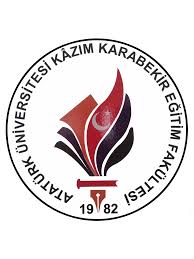 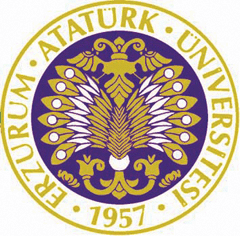 KAZIM KARABEKİR EĞİTİM FAKÜLTESİPEDAGOJİK FORMASYON PROGRAMI İLİŞİK KESME BELGESİ*Yukarıda Açık Kimliği Yazılı Öğrencinin Ders Bakımından Pedagojik Formasyon Programından Mezuniyeti Onaylanır.*Mezuniyet Tarihi Öğrencinin En Son Sınava Girdiği Tarih Olarak Girilecektir.………………. NUMARALI PEDAFOJİK FORMASYON SERTİFİKAMI ELDEN TESLİM ALDIM.ADI SOYADI……/……./2018 		                                                                                                                                               İmza(Aşağıdaki Tablo Öğrenci Danışmanı ve Öğrenci işleri tarafından doldurulacaktır.)T. C. KİMLİK NUMARASIADI-SOYADIDOĞUM YERİ VE YILIMEZUN OLDUĞU BİRİMKAZIM KARABEKİR EĞİTİM FAKÜLTESİBÖLÜM/PROGRAM (FORMASYON)ÖĞRENCİ NUMARASI (FORMASYON)MEZUNİYET TARİHİ (En Son Girilen Final/bütünleme Tarihi)FORMASYON GRUBUİRTİBAT TELEFONUÖğrenci Danışmanı: Öğrenci Danışmanı: Birim Öğrenci İşleriMuaf Olunan KrediBirim Öğrenci İşleriAlınan KrediBirim Öğrenci İşleriToplam KrediBirim Öğrenci İşleriAğırlıklı Genel Not Ortalaması (AGNO)Birim Öğrenci İşleri